Автор: Лагутин Н.В.Весёлые старты,посвящённые  Дню Российской  почты.Инвентарь: столы, ручки, посылочные ящики, комплект вещей (брюки, рубашка, туфли, носки), набор канцтоваров, гвозди, молотки, маркеры, плащи, сумки почтальонов, головные уборы, велосипеды, флажки, мячи баскетбольные и кипы писем. (весь этот инвентарь по количеству команд). Бланки абонемента и воздушные шары (по количеству участников). Тексты телеграмм и вопросы на тему Российской почты. Действующие лица: почтальон Печкин, кот Матроскин, Шарик и дядя Фёдор. Участники соревнований: 3-4 команды по7 человек. Жюри: 3 человека, представители почтового отделения.Звучит музыка из мультфильма «Трое из Простоквашино».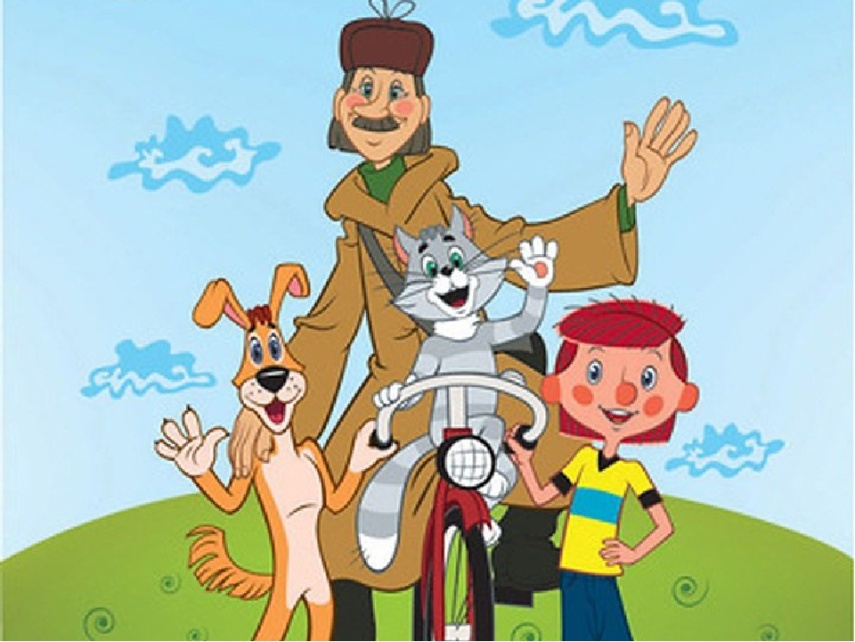 Команды выходят на место проведения соревнований.Печкин: Здравствуйте! (Обращаясь к Д.Фёдору) А ты, мальчик, чей? Откуда к нам попал?Д.Фёдор: Я ничей! Я сам по себе мальчик.  Свой собственный.  Я из города приехал.Печкин: Так не бывает, чтобы дети сами по себе были. Дети обязательно чьи-нибудь.Кот Матроскин: Почему не бывает?! Я, например, кот сам по себе, свой собственный.Шарик: И я свой собственный.Кот Матроскин: А, собственно, вы  почему интересуетесь? Вы не из милиции, случайно?Печкин: Нет, я не из милиции. Я почтальон тутошний, Печкин, поэтому всё должен знать, чтобы почту разносить. Вот вы, например, что выписывать будете?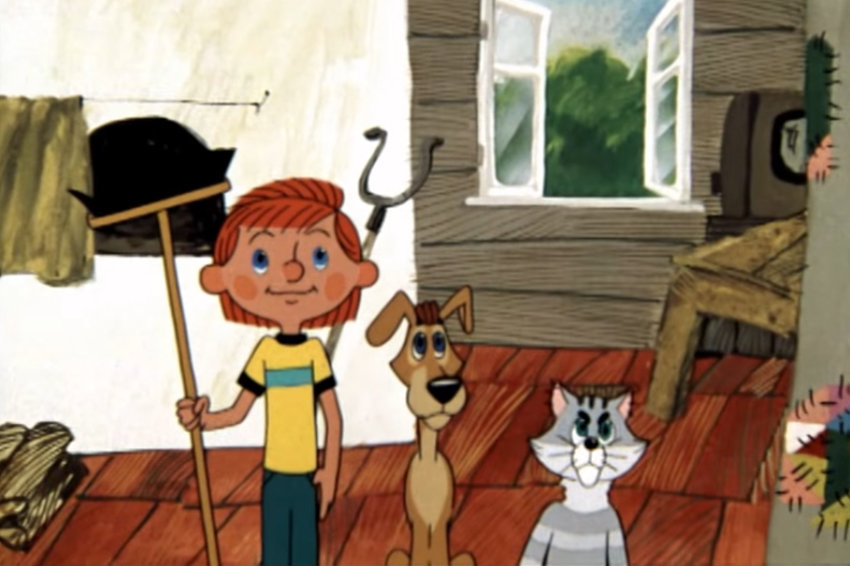   Конкурс «Подписка».Участвует вся команда. По сигналу ведущего первый участник бежит к столу, где находятся бланки абонемента.  Берёт бланк и оформляет подписку на журнал (или газету) по  предложенному  образцу. Заполнив его, возвращается к своей команде и передаёт эстафету следующему игроку. Остальные участники выполняют то же самое. Выигрывает та команда, которая заполнила бланки верно и пришла на финиш первой.Печкин: Я к вам по делу пришёл.Кот Матроскин: По какому делу?Печкин: На ваш адрес пришла посылка, только я вам её не отдам.Шарик: Это почему же?Печкин: Потому что у вас документов нет.Кот Матроскин: Ну и не надо,  мы сами можем посылку собрать и отправить.Печкин: Сейчас и посмотрим,  как вы это сделаете.Конкурс «Доставка посылки».Участвует вся команда. По  сигналу ведущего первый участник бежит до стола своей команды, держа в руках посылочный ящик, оставляет его на столе, возвращается обратно, передаёт эстафету следующему. Далее игроки по очереди  выполняют следующие действия: второй несёт в руках вещи, укладывает их в ящик; третий приносит и укладывает канцтовары в ящик; четвёртый несёт в руках крышку для ящика и накрывает его; пятый приносит гвозди и молоток и забивает крышку посылочного ящика; шестой участник бежит к посылке и пишет на ней адрес по образцу; последний участник забирает посылку и приносит её к команде. Побеждает команда, которая пришла к финишу первая.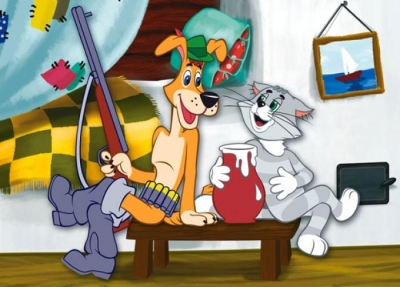 Кот Матроскин (пьёт молоко): А я тебе говорю: «Пей».Шарик: Надоело мне твоё молоко. Если бы твоя корова поумнее была, она бы не молоко, а газированную воду давала.Кот Матроскин: А если бы ты поумнее был, не сидел бы дома, а пошёл бы помог Печкину разобрать почту.Конкурс «Разборка почты».В этой эстафете участвует вся команда. По  сигналу ведущего все бегут к столу своей команды и начинают  разбирать из кипы писем письма, с заданными им адресами. Выигрывает команда, которая разобрала письма верно и пришла к финишу первой.Кот Матроскин: Мы совсем про Печкина забыли.Шарик: И правильно, он такой вредный.Печкин: Извините, я почему такой вредный был? Потому что у меня велосипеда не было. А теперь я добреть начну и работать лучше буду.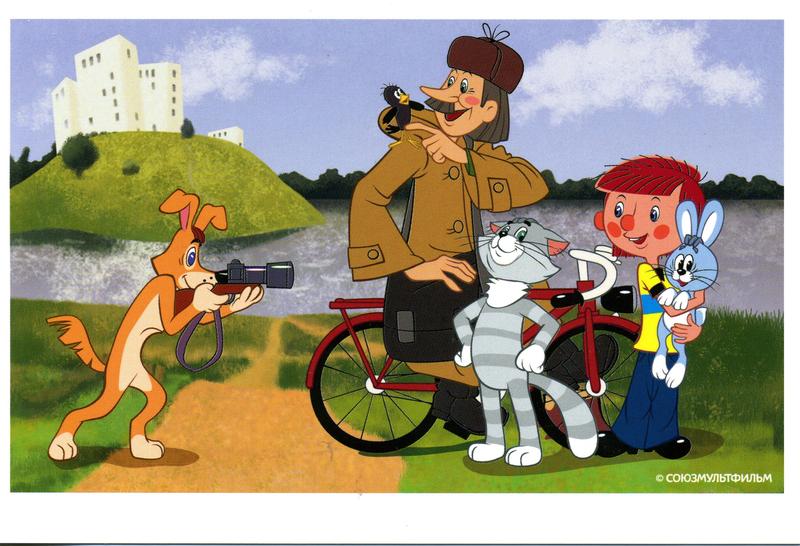 Конкурс «Сборы почтальона на работу».Участвует вся команда. По сигналу ведущего первый участник одевает на себя плащ, головной убор и берёт сумку. Садится на велосипед и едет до своего флажка, объезжает его и возвращается к своей команде, передавая все атрибуты следующему. Все игроки выполняют то же самое, что и первый участник. Выигрывает команда, которая была на финише первой.Дядя Фёдор: Мои мама и папа уехали отдыхать на Чёрное море, а я приехал сюда, в Простоквашино. Вот, товарищ Печкин, хочу написать им письмо, чтобы они не волновались. Печкин: Письмо будет идти три-четыре дня, а то и всю неделю.Дядя Фёдор: А как же быть?!Печкин: А давай отправим срочную телеграмму.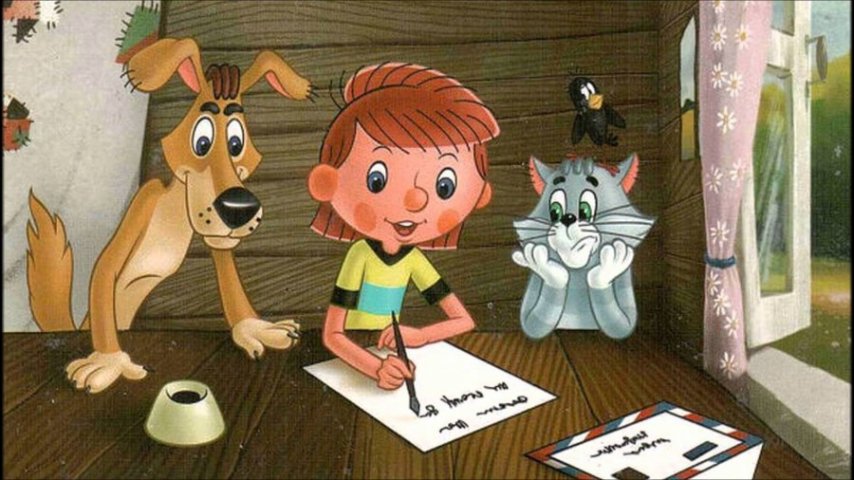 Конкурс «Срочная телеграмма».По сигналу ведущего игроки по очереди бегут к воздушным шарикам со словами внутри, приносят их к старту, лопают, извлекая слова. Затем все вместе складывают из найденных слов текст телеграммы. (Например: «Поздравляем вас с днём Российской почты! Игроки.) Побеждает та команда, которая справится с заданием первой.Выступление групп поддержки с номерами художественной самодеятельности.Конкурс  капитанов.Каждому капитану  члены жюри задают по три вопроса на тему Российской почты. Выигрывает тот капитан, который дал больше правильных ответов.Печкин (выносит баскетбольные мячи): Доставка почты адресатам – это важная и сложная работа. Тут не так всё просто. Почтальон должен доставить почту в любой  уголок  России.     А теперь вам предстоит  заняться  доставкой почты. А заодно мы проверим, как вы знаете  города  России.Игра «По городам России».Вся команда строится в колонну по одному. Напротив своей команды на расстоянии пяти  метров находится капитан с баскетбольным мячом в руках. По сигналу ведущего капитан называет город: «Москва» и передаёт мяч впереди стоящему игроку своей команды. Получив мяч, игрок бежит на место капитана и называет город на букву А (последняя буква названия города), а капитан бежит в конец колонны своей команды. Последующие игроки делают то же самое, что и предыдущий игрок: ловят мяч, бегут и называют город на последнюю букву города, названного предыдущим игроком. Выигрывает команда, которая справится с заданием первой.Жюри подводит итоги всех конкурсов. Награждает команды дипломами и  призами за победу и участие.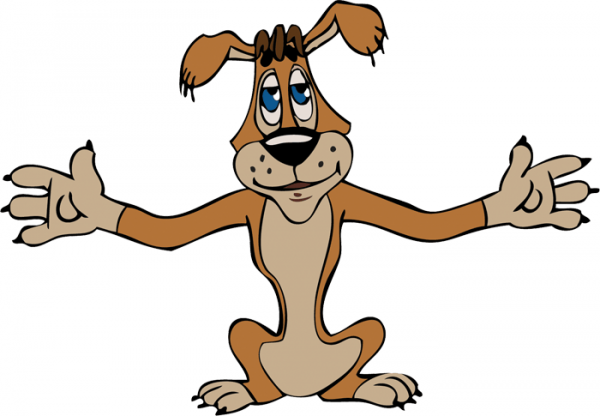 